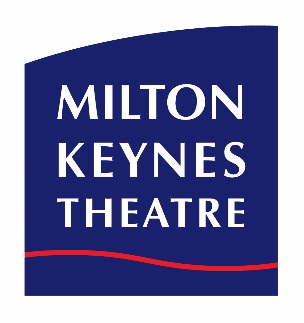 Are you a pack leader? Are you involved with any of our qualifying Uniformed Groups? Would you like to bring your Uniformed group on an organised outing to the theatre? We have several shows that offer discounts for youngsters and often include a free leader’s ticket!	David WalliamsBillionaire Boy Thu 30 Jun – Sun 3 JulJoe Spud is twelve years old and the richest boy in the country! He has his own sports car, two crocodiles as pets and £100,000 a week pocket money. But what Joe doesn't have is a friend. So he decides to leave his posh school and start at the local comp. But things don't go as planned for Joe and life becomes a rollercoaster as he tries to find what money can't buy! At the following performances, MKT is pleased to offer a special price forUniformed Groups of 10 or more  Thu 1.30pm and 7pm, Fri 10.30am and 7pm, Sat 2.30pm and 7pm Sun 11am and 3pm Seats in Bands A - C £12 eachMAMMA MIA!Tue 2 – Sat 6 AugSet on a Greek island paradise, a story of love, friendship and identity is cleverly told through the timeless songs of ABBA. Join us at MAMMA MIA! and enjoy the ultimate feel-good factor at the world’s sunniest and most exhilarating smash-hit musical! Sophie’s quest to discover the father she’s never known brings her mother face to face with three men from her distant romantic past on the eve of a wedding they’ll never forget.At the following performances, MKT is pleased to offer a special price for  Uniformed Groups of 10 or more Wed 7.30pm and Thu 2.30pm seats in Bands B/C £20 eachPlus 1 free leader for every 10 paidJoseph and the Amazing Technicolor DreamcoatMon 12 – Sat 24 SepThe sensational brand-new production of Tim Rice and Andrew Lloyd Webber’s Joseph and The Amazing Technicolor Dreamcoat comes to the Milton Keynes Theatre for two weeks only!With stars from The London Palladium Alexandra Burke and Jac Yarrow, the show features songs that have gone on to become pop and musical theatre classics, including Any Dream Will Do, Close Every Door To Me, There’s One More Angel In Heaven and Go, Go, Go Joseph.At the following performances, MKT is pleased to offer a special price forUniformed Groups of 10 or more Mon – Thu 7.30pm and Wed 2.30pm Seats in Bands B/C £15 eachUniform groups should attend in Uniform and be accompanied/seated with 1 leader per 10 young people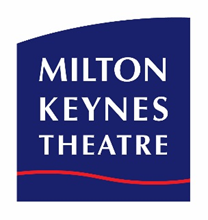 Snow White and the Seven DwarfsSat 10 Dec 2022 – 8 Jan 2023At the following performances, MKT is pleased to offer a special price for Uniformed Groups of 10 or more.December13, 14, 15 at 7pm Bands A, B, C, D seats in Stalls /Circle £13.25 eachSeats in Bands B, C, D Upper Circle £10.25 each January4, 5, 6, 7 at 7pm seats in Bands A, B, C, D Stalls and Circle £11.25 eachSeats in Bands B, C, D Upper Circle £9.25 each Plus 1 free leader for every 10 paid tickets. Why not add an ice cream for only £1.75 each?David WalliamsDemon DentistThu 23 – Sun 26 Mar 2023Strange things are happening in Alfie’s town! Children are leaving their teeth for the tooth fairy and waking up to find horrible things under their pillow! Alfie and his friend Gabz are determined to get to the bottom of the mystery – but no-one could have dreamed what they’ll discover, when they come face to face with the demon dentist herself!Don’t miss this electrifying tale from the West End producers of David Walliams’ Gangsta Granny and Billionaire Boy, both nominated for an Olivier Award! It promises to be the most thrilling and hilarious adventure yet!At the following performances, MKT is pleased to offer a special price for fundraisers bringing a group of 10 or more.  Thu 6pm and Fri 6pmSeats in Bands B and C £12 eachTickets bought individually in Band B would cost £25, Band C £19*.Plus 1 free leader for every 10 paid tickets. Uniform groups should attend in Uniform and be accompanied/seated with 1 leader per 10 young peopleTo make your reservation quote UNIFORM GROUPS in your email to groupsales@atgtickets.com Include your details, the name of the Uniform Group, the perf date and time, and number of tickets required. All prices subject to change and discounts subject to availability. No retrospective discounts given. Please note that your tickets will show the actual price paid.*Prices are flexible rather than fixed. Based on the popularity of a performance and ticket availability, prices can change at any point during the show's on-sale period.Uniformed Groups include Rainbows Brownies, Guides, Beavers, Cubs, Scouts, Girls + Boys Brigades and Cadets. These discounts are to be used for a minimum group size of 10 qualifying young people plus 1 leader. All discounts subject to availability and prices subject to change.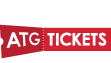 